Шаблон приказа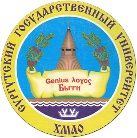 БЮДЖЕТНОЕ УЧРЕЖДЕНИЕ ВЫСШЕГО ОБРАЗОВАНИЯХАНТЫ-МАНСИЙСКОГО АВТОНОМНОГО ОКРУГА - ЮГРЫ«Сургутский государственный университет»ПРИКАЗ«_____ » _____________ 20    г.		 				                           №________СургутО чем? Констатирующая часть ПРИКАЗЫВАЮ:Распорядительная часть1.Текст 2.3.4. Контроль за исполнением приказа возложить на (должность и ФИО)Ректор                                                                                                              С.М. КосенокИсп.: Ф.И.ОК.т.: ____(внутренний)Оборотная сторона последнего листа приказаЛист согласованияВизы согласования:Распределить: Шаблон распоряженияБЮДЖЕТНОЕ УЧРЕЖДЕНИЕ ВЫСШЕГО ОБРАЗОВАНИЯХАНТЫ-МАНСИЙСКОГО АВТОНОМНОГО ОКРУГА - ЮГРЫ«Сургутский государственный университет»РАСПОРЯЖЕНИЕ«_____» _________ 20    г.		 			                                                        № _______СургутО чем?Констатирующая частьОБЯЗЫВАЮ:Распорядительная часть 1.2.3.4. Контроль за исполнением распоряжения возложить на (должность и ФИО)Ректор                                                                                                              С.М. КосенокИсп.: Ф.И.ОК.т.: (внутренний)Оборотная сторона последнего листа распоряжения Лист согласования Визы согласования:Распределить:Шаблон приказа О внесении изменений в приказБЮДЖЕТНОЕ УЧРЕЖДЕНИЕ ВЫСШЕГО ОБРАЗОВАНИЯХАНТЫ-МАНСИЙСКОГО АВТОНОМНОГО ОКРУГА - ЮГРЫ«Сургутский государственный университет»ПРИКАЗ«_____» _____________ 20     г.		 			                                            №________СургутО внесении изменений в приказот ……. № ….. «О проведении конференции»Констатирующая часть (повторяется текст предыдущего приказа), и указывается причина (внесения изменений)ПРИКАЗЫВАЮ:Распорядительная частьВнести изменения в приказ от ----------- № ---------- «О проведении конференции»1. Изменить п.1. П.1 изложить в следующей редакции: (далее по тексту)2.3. Контроль за исполнением приказа возложить на (ответств. лицо ФИО)Ректор                                                                                                              С.М. КосенокИсп: Ф.И.ОК.т.: ____(внутренний)Оборотная сторона последнего листа приказаЛист согласованияВизы согласования:Распределить:Шаблон приказаО внесении дополнений в приказ БЮДЖЕТНОЕ УЧРЕЖДЕНИЕ ВЫСШЕГО ОБРАЗОВАНИЯХАНТЫ - МАНСИЙСКОГО АВТОНОМНОГО ОКРУГА - ЮГРЫ«Сургутский государственный университет»ПРИКАЗ«_____» _____________20     г.		 			                           №________СургутО внесении дополнений в приказот ……. № ….. «О проведении конференции»Констатирующая часть (повторяется текст предыдущего приказа, который дополняется) ПРИКАЗЫВАЮ:Распорядительная частьВнести дополнения в приказ от ----------- №  ---------- «О проведении конференции»1. Дополнить п.1. П.1 изложить в следующей редакции: (далее по тексту)2.3. Контроль за исполнением приказа возложить на (ответств. лицо ФИО)Ректор                                                                                                              С.М. КосенокИсп: Ф.И.ОК.т.: ____(внутренний)Оборотная сторона последнего листа приказаЛист согласованияВизы согласования:Распределить:Шаблон выписки из приказаБЮДЖЕТНОЕ УЧРЕЖДЕНИЕ ВЫСШЕГО ОБРАЗОВАНИЯХАНТЫ-МАНСИЙСКОГО АВТОНОМНОГО ОКРУГА - ЮГРЫ «Сургутский государственный университет»Выписка из приказа«____» _________ 20___ г.		 				                                      № ____СургутО чем?Полностью воспроизводится констатирующая часть приказа, из которого делается выпискаПРИКАЗЫВАЮ:1. (Указывается только необходимый пункт приказа)Ректор                                                подпись                              	           С.М. КосенокВерноСпециалист по персоналу                подпись                                              О.С. Смирновадата                       Печать Шаблон протоколаБЮДЖЕТНОЕ УЧРЕЖДЕНИЕ ВЫСШЕГО ОБРАЗОВАНИЯХАНТЫ-МАНСИЙСКОГО АВТОНОМНОГО ОКРУГА - ЮГРЫ«Сургутский государственный университет»ПРОТОКОЛзаседания (комиссии) от ___ ___________ 20__ г.СургутПредседатель:Секретарь:Присутствовали:Повестка дня:Слушали:Выступили:Постановили:Председатель:                                                            подпись                                                              ИОФСекретарь:                                                                   подпись                                                              ИОФШаблон выписки из протокола заседания (комиссии)ПредседательСекретарьПрисутствовали:Повестка дня: (указывается только тот пункт повестки, по которому делается выписка)Слушали: Решение заседания (комиссии): в точности воспроизводится пункт из протокола.ВерноСекретарь                                                            подпись                                          И.О. ФдатаШаблон служебной запискиТЕКСТДолжность                                             подпись                                                        И.О.ФИсп.: ФИОК. т.:_________(внутр.)Шаблон докладной запискиТЕКСТДолжность                                                 подпись                                                    И.О.ФИсп.: ФИОК. т.:_________(внутр.)Шаблон объяснительной запискиТЕКСТДолжность                                             подпись                                                      И.О.ФИсп.: ФИОК. т.:_________(внутр.)Шаблон предложенияТЕКСТДолжность                                               подпись                                                    И.О.Ф Исп.: ФИОК. т.:_________(внутр.)Шаблон представления ТЕКСТДолжность                                             подпись                                                      И.О.ФИсп.: ФИОК. т.:_________(внутр.)Шаблон актаСургутАкт составлен комиссией______________________________________________Председатель комиссии _______________________________________________                                                                        (должность, инициалы, фамилия)Члены комиссии: ____________________________________________________                                                                        (должности, инициалы, фамилии)Комиссией установлено:Решение по результатам проверки (при необходимости) _____________________________________Акт составлен в 2 экземплярах:Председатель комиссии					                                                         И.О.ФЧлены комиссии: 						                                                         И.О. Ф								                                                         И.О. ФШаблон бланка письма для внешнего пользованияО чём?Уважаемый(ая)…!Ректор                                                                                                                        И.О.Ф.Исп.: ФИО К. т.:  8 (3462) Шаблон бланка для международной перепискиИсп.: Ф.И.О  (на англ. яз.)К. т. + 7 (3462) …Шаблон справки для внешнего пользованияО чем?СПРАВКАРектор                                                                                                             И.О. ФамилияГлавный бухгалтер                                                                                        И.О. ФамилияИсполнитель. ФИОК.т 8 (3462) …Шаблон распоряжения директора института, Зав.кафедрой, директора центра, руководителя проектовБЮДЖЕТНОЕ УЧРЕЖДЕНИЕ ВЫСШЕГО ОБРАЗОВАНИЯХАНТЫ-МАНСИЙСКОГО АВТОНОМНОГО ОКРУГА - ЮГРЫ«Сургутский государственный университет»Наименование института (центра)(наименование проекта)РАСПОРЯЖЕНИЕ«_____» _________ 20__ г.		 			                                 № _______СургутО чем?Констатирующая частьОБЯЗЫВАЮ:Распорядительная часть 1.2.3.Директор института                                                                                  И.О. Фамилия(Руководитель проекта)Исп.: Ф.И.ОК.т.: ____(внутренний)Выписка из протокола заседания Ученого советаПрисутствовали на заседании: ___ из ___ членов утвержденного состава Ученого совета и ____приглашенных руководителей подразделенийПредседатель Ученого совета:Ученый секретарь:СЛУШАЛИ: На основании изложенногоРЕШИЛИ: Результаты голосования: «За» –...; «Против» – ...; «Воздержавшихся» – ....Председатель Ученого совета,ректор                                    	                                                                              С.М. КосенокСекретарь Ученого совета                                                                                      Н.В. Кузьмина ДолжностьСогласовано                                Примечание                       Административный отделФ.И.О. ___________________                            ____________________                  подпись___________________
расшифровка  подписиПроректор (указывается по направлению)Ф.И.О.___________________                             ____________________подпись___________________
расшифровка  подписиГлавный бухгалтерФ.И.О.___________________                            ____________________подпись___________________
расшифровка  подписиПланово-экономический отделФ.И.О.___________________                             ___________________  подпись___________________
расшифровка  подписиДолжностьСогласовано                                     Примечание                       Административный отделФ.И.О. ___________________                           ____________________                                   подпись___________________
           расшифровка  подписиПроректор (указывается по направлению)Ф.И.О.___________________                             ____________________               подпись___________________
        расшифровка  подписиГлавный бухгалтерФ.И.О.___________________                             ___________________               подпись___________________
         расшифровка  подписиПланово-экономический отделФ.И.О.___________________                             ___________________                 подпись___________________
       расшифровка  подписиДолжностьСогласовано                                Примечание                       Административный отделФ.И.О. ___________________                            ____________________                  подпись___________________
расшифровка  подписиПроректор (указывается по направлению)Ф.И.О.___________________                             ____________________подпись___________________
расшифровка  подписиГлавный бухгалтерФ.И.О.___________________                            ____________________подпись___________________
расшифровка  подписиПланово-экономический отделФ.И.О.___________________                             ___________________  подпись___________________
расшифровка  подписиДолжностьСогласовано                                Примечание                       Административный отделФ.И.О. ___________________                            ____________________                  подпись___________________
расшифровка  подписиПроректор (указывается по направлению)Ф.И.О.___________________                             ____________________подпись___________________
расшифровка  подписиГлавный бухгалтерФ.И.О.___________________                            ____________________подпись___________________
расшифровка  подписиБЮДЖЕТНОЕ УЧРЕЖДЕНИЕ ВЫСШЕГО ОБРАЗОВАНИЯХАНТЫ-МАНСИЙСКОГО АВТОНОМНОГО ОКРУГА - ЮГРЫ«Сургутский государственный университет»ВЫПИСКА ИЗ ПРОТОКОЛА № заседания (комиссии) от ___ ___________ 20__ г.СургутНаименованиеподразделенияСЛУЖЕБНАЯ ЗАПИСКА«      »__________20     г. №____КОМУО чем?Структурное подразделениеДОКЛАДНАЯ ЗАПИСКА«__ »__________20     г. №___КОМУО чем?Структурное подразделениеОБЪЯСНИТЕЛЬНАЯЗАПИСКА«__»__________20      г. №___КОМУО чем? БЮДЖЕТНОЕ УЧРЕЖДЕНИЕ ВЫСШЕГО ОБРАЗОВАНИЯХАНТЫ-МАНСИЙСКОГО АВТОНОМНОГО ОКРУГА - ЮГРЫ«Сургутский государственный университет»КОМУПРЕДЛОЖЕНИЕ«      »__________20     г. №____СургутО чем? БЮДЖЕТНОЕ УЧРЕЖДЕНИЕ ВЫСШЕГО ОБРАЗОВАНИЯХАНТЫ-МАНСИЙСКОГО АВТОНОМНОГО ОКРУГА - ЮГРЫ«Сургутский государственный университет»КОМУПРЕДСТАВЛЕНИЕ«      »__________20      г. №____СургутО чем?БЮДЖЕТНОЕ УЧРЕЖДЕНИЕ ВЫСШЕГО ОБРАЗОВАНИЯХАНТЫ-МАНСИЙСКОГО АВТОНОМНОГО ОКРУГА - ЮГРЫ«Сургутский государственный университет»АКТУТВЕРЖДАЮРектор_______________И.О.Ф«___»____________20___«      »__________20__ г. №____О чем?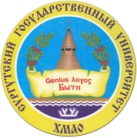 БЮДЖЕТНОЕ УЧРЕЖДЕНИЕ ВЫСШЕГО ОБРАЗОВАНИЯХАНТЫ-МАНСИЙСКОГО АВТОНОМНОГО ОКРУГА – ЮГРЫ«Сургутский государственный университет»(БУ ВО «Сургутский государственный университет»)КомуПроспект Ленина, 1. г. Сургут,Ханты-Мансийский автономный округ – Югра(Тюменская область), 628412Тел. (3462) 76 29 00, факс (3462) 76 29 29e-mail: rector@surgu.ruhttp://www.surgu.ruОКПО 27387694ОГРН 1028600609180ИНН 8602200001 / КПП 860201001От «____   »  ________________ 20    г. №  ______________На № _______________от «___» ____________20    г.Surgut State University [SurSU]Lenin Av.,1, SurgutKhanty-Mansiysk Autonomous Okrug – UgraRussia, 628412Tel. +7 (3462) 762-900, Fax +7 (3462) 762-929e-mail: rector@surgu.ruhttp://www.surgu.ruOur reference ________   g. №_______Ref № ______________.........g.БЮДЖЕТНОЕ УЧРЕЖДЕНИЕ ВЫСШЕГООБРАЗОВАНИЯХАНТЫ-МАНСИЙСКОГО АВТОНОМНОГО ОКРУГА - ЮГРЫ«Сургутский государственный университет»Проспект Ленина, 1. г. Сургут, Ханты-Мансийский автономный округ – Югра(Тюменская область), 628412Тел. (3462) 76 29 00, факс (3462) 76 29 29e-mail: rector@surgu.ruhttp://www.surgu.ruОКПО 27387694ОГРН 1028600609180ИНН 8602200001 / КПП 860201001От «____» ________________20    г. №  ______________На № ___________________ от «___» _______________ 20    г.БЮДЖЕТНОЕ УЧРЕЖДЕНИЕ ВЫСШЕГО ОБРАЗОВАНИЯХАНТЫ-МАНСИЙСКОГО АВТОНОМНОГО ОКРУГА - ЮГРЫ«Сургутский государственный университет»ученый советВЫПИСКА ИЗ ПРОТОКОЛА № 01заседания от ___ ___________ 20__ г.Сургут